РЕШЕНИЕВ связи с кадровыми изменениями в Контрольно-счетной палате Петропавловск-Камчатского городского округа и в соответствии со статьей 4 Решения Городской Думы Петропавловск-Камчатского городского округа                              от 30.10.2008 № 71-нд «О порядке проведения конкурса на замещение должности муниципальной службы в Петропавловск-Камчатском городском округе», Городская Дума Петропавловск-Камчатского городского округаРЕШИЛА:	1. Внести в пункт 2 решения Городской Думы Петропавловск-Камчатского городского округа от 28.11.2012 № 28-р «О создании Конкурсной комиссии                       в Петропавловск-Камчатском городском округе и ее составе» следующие изменения: 1) слова «Кочеткова В.А. - аудитор Контрольно-счетной палаты Петропавловск-Камчатского городского округа» заменить словами «Карая Е.А. – инспектор Контрольно-счетной палаты Петропавловск-Камчатского городского округа»;2) слова «Новиков А.А. - председатель Контрольно-счетной палаты Петропавловск-Камчатского городского округа;» заменить словами                        «Слободчиков Д.Н. - председатель Контрольно-счетной палаты Петропавловск-Камчатского городского округа.».2. Настоящее решение вступает в силу со дня его подписания.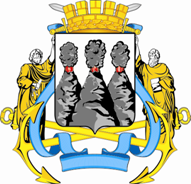 ГОРОДСКАЯ ДУМАПЕТРОПАВЛОВСК-КАМЧАТСКОГО ГОРОДСКОГО ОКРУГАот 28.10.2015 № 848-р38-я сессияг.Петропавловск-КамчатскийО внесении изменений в решение Городской Думы Петропавловск-Камчатского городского округа                от 28.11.2012 № 28-р «О создании Конкурсной комиссии в Петропавловск-Камчатском городском округе и ее составе»Глава Петропавловск-Камчатского городского округа, исполняющий полномочия председателя Городской Думы   К.Г. Слыщенко